بسمه تعالیلیست مقالات  ISI:M.Yadollahi, H. Lesani “Power Transformer Optimal Design (PTOD) using an Innovative Heuristic Algorithm Combined with Mix Integer Non-linear Programming and FEM Technique “  IET Generation, Transmission & Distribution,  2017. (Impact Factor: 2.618, 5-year Impact Factor: 2.874, CiteScore: 3.31)M. Yadollahi, H. Lesani “Power transformer optimal design (PTOD) using an innovative heuristic method combined with FEM technique” Electrical Engineering, Volume 99, Number1, March2017.(Impact Factor: 1.269)M. Yadollahi, H. Lesani “Global Transformer Design Optimization (GTDO) using Harmony Search and FEM Technique” Global Journal of Technology & Optimization, Volume 8, DOI: 10.4172/2229-8711.1000206لیست مقالات  کنفرانسی :M.Yadollahi, A. A Shayegani Akmal, and A. Eskandari" Modal Analysis of DFIG-based Wind Farms Considering Converter Controllers" International Conference on Electrical, Electronics and Civil Engineering (ICEECE'2011) Dec. 2011, pp: 161-165.A. Eskandari,V. Javadian, H. Iman-Eini, M. Yadollahi “Stable operation of grid connected Cascaded HBridge inverter under unbalanced insolation conditions” 3rd International Conference on Electric Power and Energy Conversion Systems (EPECS), 2013.میلاد یدالهی، حسین عزیزی، امیرعباس شایگانی اکمل "طراحی بهینه اقتصادی ترانسفورماتورهای قدرت با الگوریتم ژنتیک و اعمال محدودیتهای ساخت" بیست و ششمین کنفرانس بین المللی برق ایران(PSC2011)میلاد یدالهی، سید حسین سیداسماعیل نژاد و مهدی جزینی" کمینه سازی نیروهای الکترومغناطیسی وارد بر سیم پیچهای ترانسفورماتورهای قدرت" سی و سومین کنفرانس بین المللی برق ایران(PSC2018)میلاد یدالهی، حافظ امانی شیراز" استفاده از کنترل کننده مبتنی بر منطق فازی بهینه شده توسط الگوریتم تکامل تفاضلی برای کنترل بار فرکانس در سیستم قدرت"  سومین کنفرانس بین المللی مهندسی برق ایران، دانشگاه خوارزمی، شهریور 1397.میلاد یدالهی، سید حسین سیداسماعیل نژاد و مهدی جزینی" جایابی بهینه سیم پیچ های ترانسفورماتورهای قدرت جهت کاهش نیروهای الکترومغناطیسی محوری وارد بر سیم پیچ های ترانسفورماتورهای قدرت" چهارمین کنفرانس بین المللی ترانسفورماتور، نیروگاه طرشت،  بهمن 1396.میلاد یدالهی، شفیع وستا و پیام وستا "  بهینه سازی ترانسفورماتورهای قدرت با استفاده از الگوریتم درخت هرس شده (TPA)  باهدف کاهش هزینه ترانسفورماتور " پنجمین  همایش بین المللی علوم و تکنولوژی(توسعه پایدار) ایران.میلاد یدالهی، سینا خواجوی  و شفیع وستا " کمینه کردن نیروهای الکترومغناطیسی وارد بر سیم پیچ های ترانسفورماتورهای قدرت" پنجمین  همایش بین المللی علوم و تکنولوژی(توسعه پایدار) ایران.        سابقه تدریس دانشگاهی: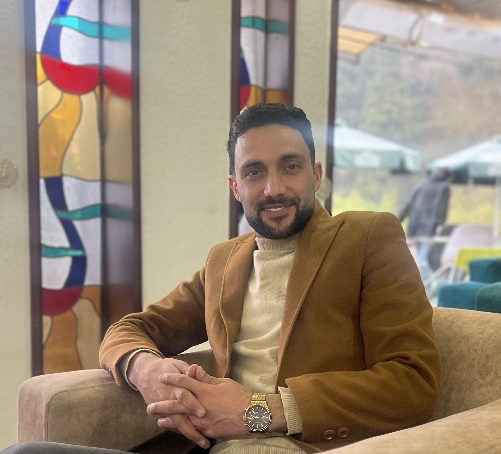 نام و نام خانوادگي :  میلاد یدالهیمحل تولد : آملسال تولد :  14/4/1365  وضعیت تاهل : مجردتلفن همراه : 09113200647نام و نام خانوادگي :  میلاد یدالهیمحل تولد : آملسال تولد :  14/4/1365  وضعیت تاهل : مجردتلفن همراه : 09113200647نوع دیپلم و سال اخذ::  ریاضی فیزیک     - 1383نوع دیپلم و سال اخذ::  ریاضی فیزیک     - 1383دیپلممحل تحصیل :  دبیرستان غیرانتفایی ابوعلی سینا - آملمحل تحصیل :  دبیرستان غیرانتفایی ابوعلی سینا - آملدیپلمدانشگاه محل تحصیل :   دانشگاه تهراندانشگاه محل تحصیل :   دانشگاه تهراندوره کارشناسیرشته تحصیلی:     مهندسی برق- قدرترشته تحصیلی:     مهندسی برق- قدرتدوره کارشناسینام استاد راهنمای پروژه کارشناسی:  دکتر حسن منصفنام استاد راهنمای پروژه کارشناسی:  دکتر حسن منصفدوره کارشناسیسال و ماه اخذ مدرک:   31 /6/1388سال و ماه اخذ مدرک:   31 /6/1388دوره کارشناسیعنوان پایان نامه:شبیه سازی و بررسی پیاده سازی شبکه های هوشمند (Smart Grid) در صنعت برقعنوان پایان نامه:شبیه سازی و بررسی پیاده سازی شبکه های هوشمند (Smart Grid) در صنعت برقدوره کارشناسیدانشگاه محل تحصیل :    دانشگاه تهراندانشگاه محل تحصیل :    دانشگاه تهراندوره کارشناسی ارشدرشته تحصیلی:   مهندسی برق – ماشین های الکتریکی و الکترونیک قدرترشته تحصیلی:   مهندسی برق – ماشین های الکتریکی و الکترونیک قدرتدوره کارشناسی ارشدسال و ماه اخذ مدرک:  6/4/1391سال و ماه اخذ مدرک:  6/4/1391دوره کارشناسی ارشدنام استاد راهنمای پایان نامه کارشناسی ارشد:دکتر حسین محسنی- دکتر امیرعباس شایگانی اکملنام استاد راهنمای پایان نامه کارشناسی ارشد:دکتر حسین محسنی- دکتر امیرعباس شایگانی اکملدوره کارشناسی ارشدعنوان پایان نامه:بهینه سازی طراحی ترانسفورماتورهای قدرت با استفاده از روش های هوشمند بهینه سازیعنوان پایان نامه:بهینه سازی طراحی ترانسفورماتورهای قدرت با استفاده از روش های هوشمند بهینه سازیدوره کارشناسی ارشددانشگاه محل تحصیل :    دانشگاه تهراندانشگاه محل تحصیل :    دانشگاه تهراندوره دکتریرشته تحصیلی:   مهندسی برق – ماشین های الکتریکی و الکترونیک قدرترشته تحصیلی:   مهندسی برق – ماشین های الکتریکی و الکترونیک قدرتدوره دکتریسال و ماه اخذ مدرک :  11/4/1396سال و ماه اخذ مدرک :  11/4/1396دوره دکترینام استاد راهنمای پایان نامه دکتری : دکتر حمید لسانی                                                 نام استاد راهنمای پایان نامه دکتری : دکتر حمید لسانی                                                 دوره دکتریعنوان پایان نامه:پیاده سازی الگوریتم جدید برای طراحی بهینه ترانسفورماتورهای قدرتعنوان پایان نامه:پیاده سازی الگوریتم جدید برای طراحی بهینه ترانسفورماتورهای قدرتدوره دکتریسابقه کار :سابقه کار :محلسالموسسه تحقیقات ترانسفورماتور ایران – کارشناس فنی و مدیر پروژه1389-1393شرکت آریا ترانسفو – بخش تحقیق و توسعه1393-1395پروانه طراحی و نظارت تاسیسات برقی ساختمان و عضو سازمان نظام مهندسی آملاز 1395عضو هیات علمی و مدیر گروه مهندسی برق موسسه آموزش عالی مازیار - رویان1395 -1399عضو هیات علمی، استادیار پایه 3 و مدیر گروه پژوهشی مهندسی برق سازمان ملی استاندارد ایران1399-1401لیست مقالات  :لیست تشویق نامه :لیست تشویق نامه :لیست تشویق نامه :موردتعداد شرکت کنندهرتبه احراز شدهدریافت لوح تقدیر به عنوان یکی از نخبگان کنکور سراسری سال 84 استان مازندران در دومین همایش تجلیل از فرزانگان و نخبگان مازندران از سوی نماینده ولی فقیه استان و استاندار مازندران430000106کنکور کارشناسی ارشد مهندسی برق-قدرت2400027دفاع از رساله دکتری با درجه عالی در دانشکده مهندسی برق و کامپیوتر دانشگاه تهراندفاع از رساله دکتری با درجه عالی در دانشکده مهندسی برق و کامپیوتر دانشگاه تهراندفاع از رساله دکتری با درجه عالی در دانشکده مهندسی برق و کامپیوتر دانشگاه تهرانعضو بنیاد ملی نخبگان کشور و انجام خدمت سربازی پروژه محور برای برق منطقه ای تهرانعضو بنیاد ملی نخبگان کشور و انجام خدمت سربازی پروژه محور برای برق منطقه ای تهرانعضو بنیاد ملی نخبگان کشور و انجام خدمت سربازی پروژه محور برای برق منطقه ای تهراندریافت لوح تقدیر در هفته پژوهش بعنوان پژوهشگر برتر موسسه آموزش عالی مازیار در سال 1398دریافت لوح تقدیر در هفته پژوهش بعنوان پژوهشگر برتر موسسه آموزش عالی مازیار در سال 1398دریافت لوح تقدیر در هفته پژوهش بعنوان پژوهشگر برتر موسسه آموزش عالی مازیار در سال 1398عضو کمیته علمی کنفرانس دستاوردهای نوین در مطالعات سبزعضو کمیته علمی کنفرانس دستاوردهای نوین در مطالعات سبزعضو کمیته علمی کنفرانس دستاوردهای نوین در مطالعات سبزعضو کمیته علمی و هیات داوران چهارمین کنفرانس ملی رویکردهای نوین در آموزش و پژوهش عضو کمیته علمی و هیات داوران چهارمین کنفرانس ملی رویکردهای نوین در آموزش و پژوهش عضو کمیته علمی و هیات داوران چهارمین کنفرانس ملی رویکردهای نوین در آموزش و پژوهش لیست پروژه های صنعتی :لیست پروژه های صنعتی :لیست پروژه های صنعتی :عنوان پروژهسمتکارفرماتدوین نرم افزار جامع محاسبات ترانسفورماتورهای توزیعمدیر پروژهکارخانه ایران ترانسفو تدوین نرم افزار جامع بهینه سازی ترانسفورماتورهای توزیعمدیر پروژهکارخانه ایران ترانسفوتدوین نرم افزار جامع محاسبات وترانسفورماتورهای قدرتمدیر پروژهکارخانه ایران ترانسفو - زنجانتدوین نرم افزار جامع بهینه سازی ترانسفورماتورهای قدرتمدیر پروژهکارخانه ایران ترانسفو - زنجانتدوین نرم افزار جامع محاسبات نیروهای وارد بر سیم پیچ های ترانسفورماتورهای قدرتمدیر پروژهکارخانه اریا ترانسفو-سمنانتدوین نرم افزار جامع محاسبات حرارتی و نحوه بارگیری از ترانسفورماتورهامدیر پروژهکارخانه اریا ترانسفو-سمنانتدریس دوره های آموزشی :تدریس دوره های آموزشی :موردمحل برگزاریدوره آموزشی طراحی،محاسبه، تست و ارزیابی وضعیت ترانسفورماتورهای قدرتموسسه تحقیقات ترانسفورماتور ایراندوره آموزشی تحلیل، تست و طراحی و نصب و نحوه بارگیری از ترانسفورماتورهای قدرتشرکت آریا ترانسفوElectro-Technical Officer (ETO)مرکز آموزش تخصصهای دریایی محمودآباد (شرکت ملی نفتکش ایران )نام درسمحل تدریسسمتالکترونیک  صنعتیدانشگاه تهرانکمک یار آموزشیازمایشگاه ماشین های الکتریکی 2دانشگاه تهرانکمک یار آموزشیدروس کارشناسی و کارشناسی ارشددانشگا فناوری های نوین -آملموسسه آموزش عالی مازیار-رویاندانشگاه غیرانتفایی شمال-آملموسسه آموزش عالی کاوش-محمودآباداستاد